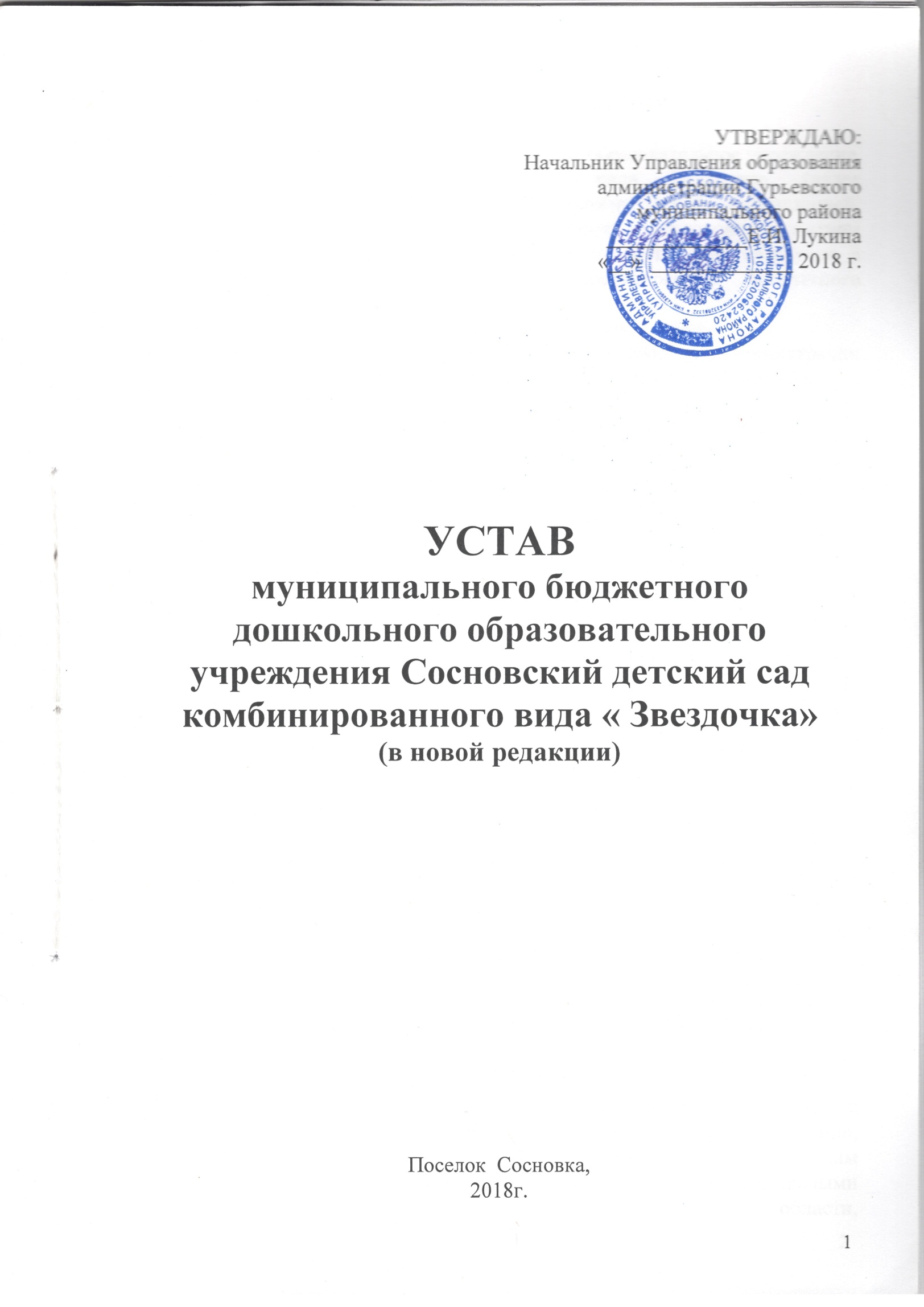 ГЛАВА 1.ОБЩИЕ ПОЛОЖЕНИЯМуниципальное  бюджетное  дошкольное образовательное учреждение Сосновский детский сад комбинированного вида «Звездочка»  (далее именуемое – Учреждение), является некоммерческой организацией, созданной для обеспечения реализации, предусмотренных законодательством Российской Федерации, полномочий органов местного самоуправления в сфере организации предоставления общедоступного и бесплатного дошкольного  образования.Сосновский ясли-сад «Звездочка» создан в 1970 году.На основании распоряжения от 25.08.2000 года №454-р Администрации Гурьевского района учреждение было переименовано в Муниципальное  дошкольное  образовательное учреждение Сосновский детский сад комбинированного вида «Звездочка».На основании свидетельства ФНС №003739672 серия 42 от 16.02.2013 годаУчреждение было переименовано в  Муниципальное бюджетное дошкольное образовательное учреждение Сосновский детский сад комбинированного вида «Звездочка».  Создание бюджетного учреждения путем изменения типа существующего муниципального учреждения не является его реорганизацией.1.3. Полное наименование: муниципальное бюджетное дошкольное образовательное учреждение Сосновский  детский сад комбинированного вида « Звездочка».1.4. Сокращенное наименование: МБДОУ Сосновский детский сад Звездочка».Организационно-правовая форма: учреждение.Тип учреждения: бюджетное.Тип образовательной организации: дошкольная образовательная организация1.5. Место нахождения Учреждения: 652793, РФ, Кемеровская область, Гурьевский район, п. Сосновка, ул. Кирова,16.Образовательная деятельность осуществляется по  адресу: 652793, РФ, Кемеровская область, Гурьевский район, п. Сосновка, ул. Кирова,16.1.6. Учреждение создает условия для реализации гарантированного гражданам Российской Федерации права на получение общедоступного и бесплатного дошкольного образования.1.7. Учреждение осуществляет свою деятельность в соответствии с Федеральным законом «Об образовании в Российской Федерации», Федеральным законом «О некоммерческих организациях», Гражданским кодексом РФ, другими федеральными законами и нормативными правовыми актами, законами и иными правовыми актами Кемеровской области, нормативными актами муниципального образования Гурьевский муниципальный район, а также настоящим Уставом и иными локальными нормативными актами Учреждения.1.8. Медицинское обслуживание детей в Учреждении осуществляется штатным медицинским работником. Медицинский работник наряду с администрацией учреждения несет ответственность за здоровье и физическое развитие детей, проведение лечебно – профилактических мероприятий, соблюдение санитарно – гигиенических норм, режима и обеспечение качества питания. 1.9. Охрана здоровья воспитанников включает в себя:  а) оказание первичной медико-санитарной помощи в порядке, установленном законодательством в сфере охраны здоровья;  б) организацию питания воспитанников;  в) пропаганду и обучение навыкам здорового образа жизни;  г) организацию и создание условий для профилактики заболеваний и оздоровления воспитанников, для занятия ими физической культурой и спортом;  д) прохождение  воспитанниками в соответствии с законодательством Российской Федерации периодических медицинских осмотров и диспансеризации;  е) обеспечение безопасности воспитанников во время пребывания в Учреждении; ж) профилактику несчастных случаев с  воспитанниками во время пребывания в Учреждении;  з) проведение санитарно-противоэпидемических и профилактических мероприятий; и) обучение педагогических работников навыкам оказания первой помощи.1.10. Учреждение обеспечивает гарантированное сбалансированное
четырехразовое питание в соответствии с возрастом воспитанников и временем пребывания в нем по утверждённым нормам.  1.11.  Учреждение  формирует открытые и общедоступные информационные ресурсы, содержащие информацию в соответствии с перечнем сведений и документов, установленных федеральным законодательством. Обеспечивает доступ участников образовательных отношений к таким ресурсам посредством размещения их на официальном сайте Учреждения в сети Интернет.1.12. Учреждение является юридическим лицом, имеет Устав, самостоятельный баланс, лицевые счета в  органах Федерального казначейства по Кемеровской области, имеет печать установленного образца, штамп и бланки со своим наименованием. 1.13. Учреждение приобретает право на ведение образовательной деятельности и получение льгот, установленных законодательством Российской Федерации, с момента выдачи ему лицензии (разрешения).  1.14. Учреждение обеспечивает гарантированное сбалансированное
четырехразовое питание в соответствии с возрастом воспитанников и временем пребывания в Учреждении по утверждённым нормам.  1.15.  Учреждение  формирует открытые и общедоступные информационные ресурсы, содержащие информацию в соответствии с перечнем сведений и документов, установленных федеральным законодательством. Обеспечивает доступ участников образовательных отношений к таким ресурсам посредством размещения их на официальном сайте Учреждения в сети Интернет.1.16.Учреждение филиалов и представительств не имеет.ГЛАВА 2. УЧРЕДИТЕЛЬ И ЕГО ПОЛНОМОЧИЯ.2.1. Учредителем Учреждения является муниципальное образование Гурьевский муниципальный район. Функции и полномочия в соответствии с Федеральными законами и нормативными правовыми актами осуществляет Управление образования администрации Гурьевского муниципального района (далее по тексту – Учредитель).Адрес Учредителя: 652785, РФ,  Кемеровская обл., Гурьевский район, г. Гурьевск,  ул. Ленина, 98.2.2. К компетенции Учредителя относятся:- решение вопросов, касающихся создания, реорганизации и ликвидации   Учреждения, изменения его типа, утверждения устава, материального и финансового обеспечения, модернизации и развития;- назначение (утверждение) руководителя Учреждения, установления порядка и сроков проведения аттестации кандидатов на должность руководителя Учреждения и руководителя государственной или муниципальной образовательной организации Учредителем этого Учреждения;  утверждение Устава Учреждения, а также вносимых в него изменений;формирование и утверждение муниципального задания на оказание муниципальных услуг (выполнение работ) юридическим и физическим лицам (далее – муниципальное задание) в соответствии с предусмотренными Уставом Учреждения основными видами деятельности;закрепление муниципального имущества за Учреждением на праве оперативного управления, а также изъятие такого имущества;финансовое обеспечение выполнения муниципального задания;установление порядка определения платы для физических и юридических лиц за услуги (работы), относящиеся к основным видам деятельности Учреждения, оказываемые им сверх установленного муниципального задания, а также в случаях, определенных федеральными законами, в пределах установленного муниципального задания;осуществление контроля за деятельностью Учреждения в соответствии с законодательством Российской Федерации;определение порядка составления и утверждения отчета о результатах деятельности Учреждения и об использовании закрепленного за ним муниципального имущества;контроль финансово-хозяйственной деятельности  Учреждения;издание нормативных документов в пределах своей компетенции;осуществление иных полномочий, установленных действующим законодательством.ГЛАВА 3. ДЕЯТЕЛЬНОСТЬ УЧРЕЖДЕНИЯ.       Учреждение вправе оказывать муниципальные услуги и работы в соответствии с Ведомственным перечнем муниципальных услуг и работ, оказываемых и выполняемых находящимися в ведении Управления образования администрации Гурьевского муниципального района муниципальными учреждениями в качестве основных видов деятельности.ГЛАВА 4. УПРАВЛЕНИЕ УЧРЕЖДЕНИЕМ.4.1. Единоличным исполнительным органом Учреждения   является заведующий, к компетенции которого относится осуществление текущего руководства его деятельностью, в том числе:организация осуществления в соответствии с требованиями нормативных правовых актов образовательной и иной деятельности Учреждения; организация обеспечения прав участников образовательного процесса в Учреждении;организация разработки и принятие локальных нормативных актов, индивидуальных распорядительных актов;организация и контроль работы административно-управленческого аппарата;установление штатного расписания; прием на работу работников, заключение и расторжение с ними трудовых договоров, распределение должностных обязанностей, создание условий и организация дополнительного профессионального образования работников;право приостановления выполнения решений коллегиальных органов управления или наложения вето на их решения, противоречащие законодательству, Уставу и иным локальным нормативным актам;решение иных вопросов, которые не составляют исключительную компетенцию коллегиальных органов управления Учреждения, определенную настоящим Уставом.Заведующий принимает решения самостоятельно, если иное не установлено настоящей главой, и выступает от имени Учреждения  без доверенности. 4.2. Заведующий  назначается приказом начальника Управления образования администрации Гурьевского муниципального района.4.3. Органами коллегиального управления Учреждения являются:       -  Общее собрание работников Учреждения;       -  Педагогический совет;       - Управляющий совет.4.4. Общее собрание работников Учреждения  (далее – Общее собрание) является постоянно действующим высшим органом коллегиального управления. В состав Общего собрания входят все работники Учреждения. Общее собрание  собирается председателем Общего собрания по необходимости, но  не реже 1 раза в год. Внеочередной созыв Общего собрания может произойти по требованию заведующего  Учреждением  или по заявлению 1/3 членов Общего собрания, поданному в письменном виде.Для ведения Общего собрания  из его состава избирается председатель и секретарь. Общее собрание считается правомочным, если на нем присутствует не менее 50% членов трудового коллектива. Решения общего собрания принимаются  открытым голосованием простым большинством голосов.4. 5.  Компетенция Общего собрания:определяет основные направления деятельности Учреждения, перспективы ее развития, принимает коллективный договор, правила внутреннего трудового распорядка  Учреждения, принимает локальные акты, регулирующие трудовые отношения с работниками Учреждения, включая инструкции по охране труда, положение о комиссии по охране труда,принимает следующие локальные акты: положение о педагогическом совете, правила оказания платных образовательных услуг, положение о мерах поощрения работников Учреждения, дает свои рекомендации по плану финансово-хозяйственной деятельности Учреждения, заслушивает отчет заведующего Учреждением  о его исполнении, принимает положение о социальной поддержке работников Учреждения  и решения о социальной поддержке работников Учреждения, определяет критерии и показатели эффективности деятельности работников, входящих в положение об оплате труда и стимулировании работников, избирает представителей работников в органы и комиссии Учреждения,рассматривает иные вопросы деятельности Учреждения, принятые Общим собранием к своему рассмотрению либо вынесенные на его рассмотрение  Учреждением. 4.6. Педагогический совет Учреждения   является постоянно действующим органом коллегиального управления, осуществляющим общее руководство образовательным процессом. В состав Педагогического совета входят: заведующий Учреждения, педагогические работники. Заседания Педагогического совета созываются, как правило, 4 раза в год, в соответствии с планом работы Учреждения.Педагогический совет избирает из своего состава секретаря. Секретарь
Педагогического совета работает на общественных началах.Решения Педагогического совета принимаются большинством голосов при наличии на заседании не менее двух третей его членов (если процесс голосования не оговорен специальным положением). При равном количестве голосов,  решающим является голос председателя Педагогического совета.4.7. Управляющий совет Учреждения  является постоянно действующим высшим органом коллегиального управления. Управляющий совет Учреждения   (далее – Совет) является коллегиальным органом управления Учреждения, реализующим принцип государственно-общественного характера управления образованием. Порядок формирования Управляющего совета Учреждения и его структура:Управляющий совет Учреждения формируется один раз в два года. Сроки формирования Управляющего совета Учреждения определяются Уставом Учреждения.Управляющий совет формируется с использованием процедур выборов, назначения и кооптации. В него избираются представители от родителей (законных представителей) воспитанников, представители от работников ДОУ.Представители с правом решающего голоса избираются в Управляющий совет Учреждения открытым голосованием на родительском собрании, на Общем собрании коллектива Учреждения по равной квоте не менее 50% от каждой категории.В состав Управляющего совета входят по должности заведующий ДОУ, а также назначенный представитель Учредителя.В состав Управляющего совета кооптируются по решению последнего представители местной общественности, организаций образования, науки, культуры из числа лиц, заинтересованных в успешном функционировании и развитии ДОУ, которые могут оказывать реальное содействие ДОУ.Общее число членов Управляющего совета составляет 7 человек.Членом Управляющего совета Учреждения можно быть не более трех сроков подряд. При очередном формировании Управляющего совета Учреждения его состав обновляется не менее чем на 1/3 членов.Осуществление членами Управляющего  совета своих функций производится на  безвозмездной основе.          К компетенции  Управляющего совета Учреждения относится:участвует в  разработке  согласовании и утверждении программ развития, образовательной программы ДОУ; рассматривает жалобы и заявления родителей (законных представителей) воспитанников на действия (бездействие) педагогического и административного персонала ДОУ, защищает  права и законные интересы участников образовательного процесса ДОУ;содействует привлечению  и определению порядка использования внебюджетных средств  для обеспечения деятельности и развития ДОУ;поддерживает общественные инициативы по совершенствованию и гармоничному развитию и воспитанию детей, творческие поиски педагогических работников в организации опытно - экспериментальной работы, конкурсов, соревнований и других массовых  мероприятий ДОУ;заслушивает отчет Заведующего ДОУ по итогам учебного и финансового года  для представления его Управлению и общественности;участвует в подготовке, принимает и утверждает  ежегодный Публичный доклад  о результатах деятельности и достижений Учреждения;согласовывает порядок (положение) распределения средств стимулирующей части оплаты труда работников Учреждения; согласовывает и утверждает  программы предоставления Учреждением дополнительных образовательных услуг;рассматривает вопросы об укреплении, развитии материально-технической базы дошкольного образовательного учреждения;создает (при необходимости) временные или постоянные комиссии, устанавливают их полномочия, утверждают их положения;председатель совета совместно с руководителем Учреждения представляет интересы образовательного учреждения в государственных, муниципальных, общественных органах управления, а также, наряду с родителями (законными представителями), интересы детей, обеспечивая их социально - правовую защиту;     Организация деятельности Управляющего совета Учреждения.Управляющий совет Учреждения самостоятельно устанавливает регламент своей деятельности;Управляющий совет Учреждения собирается на свои заседания по мере необходимости, но не реже четырех раз в году. Формы проведения заседаний Управляющего совета Учреждения определяются председателем Управляющего совета Учреждения в соответствии с вопросами, которые выносятся на его рассмотрение;Первое заседание Управляющего совета Учреждения после его формирования назначается заведующим  Учреждения не позднее чем через месяц после его формирования;Управляющий совет Учреждения избирает председателя из числа своих членов. Председатель не может быть избран из числа административных работников Учреждения. Председателем  Управляющего совета Учреждения не может быть представитель учредителя;Секретарь Управляющего совета Учреждения избирается из числа его членов и ведет всю документацию;Заседания Управляющего совета Учреждения проводятся по инициативе председателя, а в его отсутствие – заместителя председателя, администрации Учреждения или представителя учредителя. Инициировать созыв внеочередного заседания Управляющего совета Учреждения может группа его членов числом не менее 1/3 состава;Планирование работы Управляющего совета Учреждения осуществляется в порядке, определенном регламентом Управляющего совета Учреждения. Регламент Управляющего совета Учреждения принимается не позднее, чем на втором его заседании;Заседание Управляющего совета Учреждения правомочно, если на нем присутствует не менее половины от числа его членов. Заседание Управляющего совета Учреждения ведет председатель, а в его отсутствие – заместитель председателя;Решения Управляющего совета Учреждения принимаются открытым голосованием простым большинством голосов от числа присутствующих на заседании членов Управляющего совета Учреждения и оформляются протоколом, который подписывается председателем и секретарем. В случае равенства голосов голос председателя является решающим;Решение Управляющего  совета ДОУ является правомочным, если на его заседании присутствовало не менее двух третей состава совета и если за него проголосовало не менее половины присутствовавших. Процедура голосования определяется  Управляющим советом ДОУ;Права и ответственность Управляющего  совета Учреждения регламентируются локальным актом – положением об Управляющем совете Учреждения.4.8.	К педагогической деятельности в Учреждении допускаются лица, имеющие среднее профессиональное или высшее профессиональное образование. Образовательный ценз указанных лиц подтверждается документами государственного образца о соответствующем уровне образования и (или) квалификации.4.9. К педагогической деятельности не допускаются лица:      - лишенные права заниматься педагогической деятельностью в соответствии с вступившим в законную силу приговором суда;      - имеющие или имевшие судимость, подвергающиеся или подвергавшиеся уголовному преследованию (за исключением лиц, уголовное преследование в отношении которых прекращено по реабилитирующим основаниям) за преступления против жизни и здоровья, свободы, чести и достоинства личности (за исключением незаконного помещения в психиатрический стационар, клеветы и оскорбления), половой неприкосновенности и половой свободы личности, против семьи и несовершеннолетних, здоровья населения и общественной нравственности, а также против общественной безопасности;    - имеющие неснятую или непогашенную судимость за умышленные тяжкие и особо тяжкие преступления;    - признанные недееспособными в установленном федеральным законом порядке;    - имеющие заболевания, предусмотренные перечнем, утверждаемым федеральным органом исполнительной власти, осуществляющим функции по выработке государственной политики и нормативно-правовому регулированию в области здравоохранения.ГЛАВА 5. ФИНАНСОВО-ХОЗЯЙСТВЕННАЯ ДЕЯТЕЛЬНОСТЬ УЧРЕЖДЕНИЯ.5.1.  Финансовое обеспечение государственных гарантий прав граждан на получение бесплатного дошкольного образования в Учреждение  посредством выделения субвенций Гурьевскому муниципальному району в размере, необходимом для реализации основных и общеобразовательных программ в части финансирования расходов на оплату труда работников в Учреждении, расходов на учебные пособия, технические средства обучения, расходные материалы и хозяйственные нужд (за исключением расходов и содержание зданий и коммунальных расходов, осуществляемых из местных бюджетов) в соответствии с нормативами.5.2. Финансовое обеспечение образовательной деятельности осуществляются на основе региональных нормативов финансового обеспечения образовательной деятельности. Данные нормативы определяются по каждому типу, виду и категории образовательного учреждения, уровню образовательных программ в расчете на одного обучающегося,  а также на иной основе.5.3. Имущество Учреждения  закрепляется за ним на праве оперативного управления и других правах, предусмотренных действующим законодательством в соответствии с Гражданским кодексом Российской Федерации. Собственником имущества Учреждения является муниципальное образование  Гурьевский муниципальный район. 5.4. Учреждение без согласия собственника имущества в лице Комитетом по управлению муниципальным имуществом  не вправе распоряжаться недвижимым имуществом и особо ценным движимым имуществом, закрепленным за ним Комитетом по управлению муниципальным имуществом или приобретенным Учреждением за счет бюджетных средств, выделенных ему на приобретение этого имущества. Остальным имуществом, находящимся у него на праве оперативного управления, Учреждение вправе распоряжаться самостоятельно, если иное не установлено законом.Доходы, полученные от приносящей доход деятельности и приобретенное за счет этих доходов имущество поступают в самостоятельное распоряжение Учреждения   и учитывается им на отдельном балансе.5.5. Недвижимое имущество, закрепленное за Учреждением или приобретенное им за счет средств, выделенных ему Учредителем на приобретение этого имущества, а также находящееся у Учреждения  особо ценное движимое имущество подлежит обособленному учету в установленном порядке.5.6. Земельный участок, необходимый для выполнения Учреждением   своих уставных задач, предоставляется ему на праве постоянного (бессрочного) пользования.5.7. Учреждение владеет и пользуется закрепленным за ним на праве оперативного управления имуществом в соответствии с целями своей деятельности, заданиями собственника этого имущества и назначением этого имущества.5.8. Источниками формирования имущества и финансовых ресурсов Учреждения   являются:имущество, переданное Учреждению его собственником или Учредителем; субсидии из муниципального бюджета на выполнение Учреждению  муниципального задания; средства, выделяемые целевым назначением в соответствии с целевыми программами; доходы, от приносящей доходы деятельности; дары и пожертвования российских и иностранных юридических и физических лиц; иные источники, не запрещенные законодательством Российской Федерации.	Доходы Учреждения   поступают в его самостоятельное распоряжение и используются им для достижения целей, для которых оно создано.5.9. Деятельность Учреждения  в обязательном порядке финансируется из местного бюджета в части выполнения задания собственника и развития Учреждения   в рамках утвержденных программ предоставления субсидий.  Учредитель устанавливает задание для Учреждения   в соответствии с предусмотренной настоящим уставом основной деятельностью.5.10. Субсидии носят целевой характер, по их расходованию должна представляться периодическая отчетность. Объем финансового обеспечения выполнения задания устанавливается Учредителем. Порядок расходования субсидии, в том числе сроки и формы отчетности определяются Соглашением.5.11. Учреждение, по своему усмотрению, вправе выполнять работы, оказывать услуги для граждан и юридических лиц за плату и на одинаковых при оказании однородных услуг условиях, привлекать для осуществления своих функций на договорной основе юридических и физических лиц.Имущество и средства Детского сада отражаются на его балансе и используются для достижения целей, определенных его Уставом. 5.12. Учреждение самостоятельно осуществляет финансово-хозяйственную деятельность в соответствии с действующим законодательством и настоящим Уставом.5.13. Крупная сделка может быть совершена Учреждением только с предварительного согласия Учредителя.  Крупными сделками признаются сделки, связанные с распоряжением денежными средствами, привлечением заемных денежных средств, отчуждением имущества ,которым Учреждение  вправе распоряжаться самостоятельно, а также с передачей такого имущества в пользование или в залог, при условии, что цена такой сделки либо стоимость отчуждаемого или передаваемого имущества превышает десять процентов балансовой стоимости активов Учреждения, определяемой по данным его бухгалтерской отчетности на последнюю отчетную дату.5.14. Учреждение  осуществляет в соответствии с муниципальным заданием и (или) обязательствами перед страховщиком по обязательному социальному страхованию деятельность, связанную с выполнением работ, оказанием услуг, относящихся к его основным видам деятельности. 5.15. Учреждение  не вправе отказаться от выполнения муниципального задания. 	Уменьшение объема субсидии, предоставленной на выполнение  муниципального задания, в течение срока его выполнения осуществляется только при соответствующем изменении муниципального задания.5.16. Учреждение вправе сверх установленного муниципального задания, а также в случаях, определенных федеральными законами, в пределах установленного  муниципального задания выполнять работы, оказывать услуги, относящиеся к его основным видам деятельности, предусмотренным его учредительным документом,  для граждан и юридических лиц за плату и на одинаковых при оказании одних и тех же услуг условиях. Порядок определения указанной платы устанавливается Учредителем.5.17. Учреждение   вправе осуществлять иные виды деятельности, не являющиеся основными видами деятельности, лишь постольку, поскольку это служит достижению целей, ради которых оно создано, и соответствующие указанным целям, при условии, что такая деятельность указана в его учредительных документах.5.18. Финансовое обеспечение выполнения муниципального задания Учреждения  осуществляется в виде субсидий из соответствующего бюджета бюджетной системы Российской Федерации.5.19. Финансовое обеспечение выполнения муниципального  задания осуществляется с учетом расходов на содержание недвижимого имущества и особо ценного движимого имущества, закрепленных за Учреждением  Учредителем или приобретенных Учреждением за счет средств, выделенных ему Учредителем на приобретение такого имущества, расходов на уплату налогов, в качестве объекта налогообложения,  по которым признается соответствующее имущество, в том числе земельные участки.5.20. В случае сдачи в аренду с согласия Учредителя недвижимого имущества и особо ценного движимого имущества, закрепленного за  Учреждением Учредителем или приобретенного Учреждением за счет средств, выделенных ему Учредителем на приобретение такого имущества, финансовое обеспечение содержания такого имущества Учредителем не осуществляется.5.21. Руководство организацией бухгалтерского учёта и отчётности осуществляется Муниципальным бюджетным учреждением «Централизованная бухгалтерия образовательных учреждений» в соответствии с действующим законодательством Российской Федерации на основании заключенного договора.ГЛАВА 6. УЧЕТ И ОТЧЕТНОСТЬ УЧРЕЖДЕНИЯ.6.1. Учреждение обладает автономией, под которой понимается самостоятельность в осуществлении образовательной, научной, административной, финансово-экономической деятельности, разработке и принятии локальных нормативных актов в соответствии с Федеральным законом "Об образовании в Российской Федерации", иными нормативными правовыми актами Российской Федерации и настоящим Уставом.6.2. Учреждение  ведет бухгалтерский учет, представляет бухгалтерскую и статистическую отчетность в порядке, установленном законодательством Российской Федерации.6.3. Учреждение   предоставляет информацию о своей деятельности органам государственной статистики и налоговым органам,  Учредителю и иным лицам в соответствии с законодательством Российской Федерации.6.4. Учреждение обязано ежегодно публиковать отчеты о своей деятельности и об использовании закрепленного за ним имущества в порядке, установленном Правительством Российской Федерации, в определенных учредителем средствах массовой информации.6.5. Контроль за финансово-хозяйственной, образовательной деятельностью Учреждения осуществляют Учредитель, а также налоговые, финансовые и другие органы в пределах их компетенции и в порядке, установленном действующим законодательством Российской Федерации.6.6.  Контроль за использованием муниципального имущества  Учреждения осуществляет Учредитель. 6.7. К компетенции Учреждение  относится:   - предоставление Учредителю и общественности отчета о результатах самооценки деятельности Учреждение   (самообследования);- обеспечение функционирования системы внутреннего мониторинга качества образования в Учреждении;- обеспечение открытости и доступности информации о деятельностиУчреждения, в том числе путем размещения на официальном сайте Учреждения в сети «Интернет».6.8. Учреждение обеспечивает открытость и доступность	информации:- о дате создания Учреждения, об Учредителе, о месте нахождения Учреждения, режиме, графике работы, контактных телефонах, адресе электронной почты;- о структуре и об органах управления Учреждения;- о реализуемой образовательной программе;- о численности воспитанников;- о языках образования;- о Федеральном государственном образовательном стандарте;- о руководителе Учреждением, его заместителе;- о персональном составе педагогических работников с указанием  уровня образования, квалификации и опыта работы;- о материально-техническом обеспечении образовательной деятельности;- об объеме образовательной деятельности, финансовое обеспечение которой осуществляется за счет бюджетных ассигнований федерального бюджета, бюджетов субъектов Российской Федерации, местных бюджетов, по договорам об образовании за счет средств физических и (или) юридических лиц;- о поступлении финансовых и материальных средств и об их расходовании по итогам финансового года.	копий:- устава Учреждения;- лицензии на осуществление образовательной деятельности  (с приложениями);- плана финансово-хозяйственной деятельности Учреждения;- локальных нормативных актов, предусмотренных частью 2 статьи 30 Федерального закона «Об образовании в Российской Федерации», правил внутреннего трудового распорядка, коллективного договора.	отчета о результатах самообследования;	- документа о порядке оказания платных образовательных услуг, в том числе образца договора об оказании платных образовательных услуг, документа об утверждении стоимости обучения по каждой образовательной программе; - документ об установлении размера платы, взимаемой с родителей (законных представителей) за присмотр и уход за детьми, осваивающими образовательные программы дошкольного образования;- предписаний органов, осуществляющих государственный контроль (надзор) в сфере образования, отчетов об исполнении таких предписаний;	- иной информации, которая размещается, опубликовывается по решению Учреждения и (или) размещение, опубликование которой являются обязательными в соответствии с законодательством Российской Федерации.ГЛАВА 7. УЧАСТНИКИ ОБРАЗОВАТЕЛЬНЫХ ОТНОШЕНИЙ. 7.1. Участниками образовательных отношений в Учреждении являются воспитанники, родители (законные представители) воспитанников, педагогические работники и их представители, организации, осуществляющие образовательную деятельность.7.2. Основанием возникновения образовательных отношений является распорядительный акт Учреждения.Изданию распорядительного акта о приеме лица на обучение по образовательным программам дошкольного образования в Учреждение, предшествует заключение договора об образовании.В договоре об образовании должны быть указаны основные характеристики образования, в том числе вид,  направленность образовательной программы (часть образовательной программы определенных уровня, вида и (или) направленности), форма обучения, срок освоения образовательной программы (продолжительность обучения). 7.3. Воспитанники имеют право на:  а) предоставление условий для обучения с учетом особенностей их психофизического развития и состояния здоровья;  б) образование в соответствии с федеральными  государственными образовательными стандартами дошкольного образования; в) уважение человеческого достоинства, защиту от всех форм физического и психического насилия, оскорбления личности, охрану жизни и здоровья;г) развитие  своих творческих способностей и интересов, включая участие в конкурсах, выставках, смотрах, физкультурных мероприятий, спортивных мероприятий и других мероприятий;д) на иные права и меры социальной поддержки, предусмотренные нормативными правовыми актами Российской Федерации, нормативными правовыми актами субъектов Российской Федерации, правовыми актами органов местного самоуправления, локальными нормативными актами.7.4. Родители (законные представители) воспитанников имеют право:а) знакомиться с Уставом Учреждения, лицензией на осуществление образовательной деятельности, с учебно-программной документацией и другими документами, регламентирующими организацию и осуществление образовательной деятельности;  б) знакомиться с содержанием образования, используемыми методами   обучения и воспитания, образовательными технологиями;в) защищать права и законные интересы воспитанников;г) получать информацию о всех видах планируемых обследований (психологических, психолого-педагогических) воспитанников, давать согласие на проведение таких обследований или участие в таких обследованиях, отказаться от их проведения или участия в них, получать информацию о результатах проведенных обследований воспитанников;д) принимать участие в управлении Учреждением, в форме, определенной настоящим Уставом;е) дать ребенку дошкольное образование в семье;ж) реализовывать иные права, установленные законодательством, договором об образовании.  7.5. Родители (законные представители) воспитанников обязаны:   а) выполнять требования настоящего Устава, соблюдать правила внутреннего распорядка, требования локальных нормативных актов, которые устанавливают режим занятий воспитанников, порядок регламентации образовательных отношений между Учреждением и родителями (законными представителями) воспитанника и оформления возникновения, приостановления, прекращения этих отношений; б) уважать честь и достоинство воспитанников и работников Учреждения;  в) выполнять иные обязанности, установленные Федеральным законом «Об образовании в Российской Федерации», договором об образовании. За неисполнение или ненадлежащее исполнение обязанностей, установленных настоящим Уставом и федеральным законодательством родители (законные представители) воспитанников несут ответственность, предусмотренную законодательством Российской Федерации. 7.6. Педагогические работники пользуются академическими правами и свободами, имеют трудовые права и социальные гарантии, предусмотренные Федеральным законом «Об образовании в Российской Федерации».Академические права и свободы педагогических работников должны осуществляться с соблюдением прав и  свобод других участников образовательных отношений, требований законодательства Российской Федерации, норм профессиональной этики педагогических работников, закрепленных в локальных нормативных актах Учреждения. 7.7. 	 В Учреждении наряду с должностями педагогических работников предусматриваются должности административно-хозяйственных, учебно-вспомогательных, медицинских и иных работников, осуществляющих вспомогательные функции.Право на занятие этих должностей имеют лица, отвечающие квалификационным требованиям, указанным в квалификационных справочниках, и (или) профессиональным стандартам.     К трудовой деятельности в сфере образования, воспитания и развития несовершеннолетних, организации их отдыха и оздоровления, медицинского обеспечения, социальной защиты и социального обслуживания, в сфере детско – юношеского спорта, культуры и искусства с участием несовершеннолетних не допускаются лица, имеющие или имевшие судимость, а равно и подвергающиеся уголовному преследованию ( за исключением лиц, уголовное преследование в отношении которых прекращено по реабилитирующим основаниям) за преступления, указанные в п.7.9. Устава.Права, обязанности и ответственность работников Учреждения, занимающих данные должности, устанавливаются законодательством Российской Федерации, настоящим Уставом, правилами внутреннего трудового распорядка и иными локальными нормативными актами Учреждения, должностными инструкциями и трудовыми договорами.7.8.	Право на занятие педагогической деятельностью имеют лица, имеющие среднее профессиональное или высшее образование и отвечающие квалификационным требованиям, указанным в квалификационных справочниках, и (или) профессиональным стандартам.7.9. К педагогической деятельности не допускаются лица:- лишенные права заниматься педагогической деятельностью в соответствии с вступившим в законную силу приговором суда;         - имеющие или имевшие судимость, подвергающиеся или подвергавшиеся уголовному расследованию (за исключением лиц, уголовное преследование в отношении которых прекращено по реабилитирующим основаниям)  за преступления против жизни и здоровья свободы, чести и достоинства личности (за исключением незаконного помещения в психиатрический стационар, клеветы и оскорбления) половой неприкосновенности и половой свободы личности, против семьи и несовершеннолетних,  здоровья населения и общественной нравственности, основ конституционного строя и безопасности государства, а также против общественной безопасности;        - имеющие неснятую или непогашенную судимость за умышленное тяжкие и особо тяжкие преступления;        - признанные недееспособными в установленном федеральным законом порядке;        -  имеющие заболевания, предусмотренные перечнем, утверждаемым федеральным органом исполнительной власти, осуществляющим функции по выработке государственной политики  нормативно-правовому регулированию в области здравоохранения;        -  и иные категории, предусмотренные законодательством Российской федерации.ГЛАВА 8. ЗАКЛЮЧИТЕЛЬНЫЕ ПОЛОЖЕНИЯ.       8.1. Изменения и дополнения в настоящий Устав вносятся в порядке, установленном действующим федеральным законодательством, утверждаются Учредителем и подлежат регистрации в государственных органах регистрации юридических лиц.8.2. Изменения в Устав вступают в силу после их государственной регистрации в порядке, установленном законодательством РФ.8.3. В случае ликвидации Учреждения имущество, закрепленное за Учреждением на праве оперативного управления, оставшееся после удовлетворения требований кредиторов, а также имущество, на которое в соответствии с федеральными законами не может быть обращено взыскание по ее обязательствам, передается ликвидационной комиссией собственнику соответствующего имущества.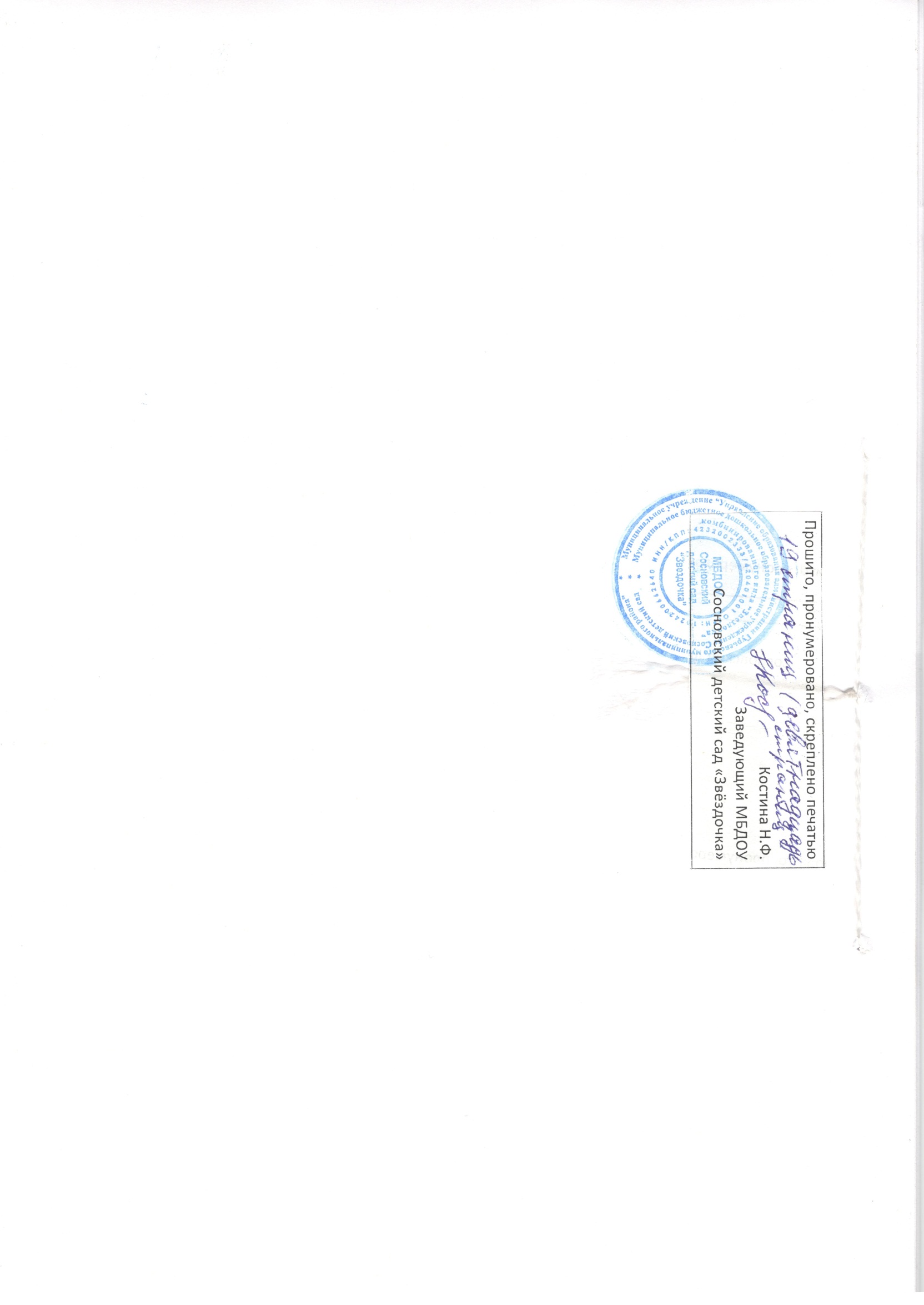 